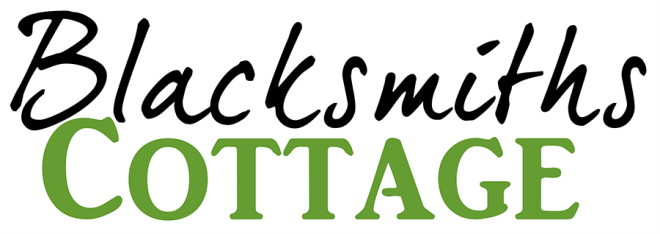 Accessibility Guide for Blacksmiths Cottage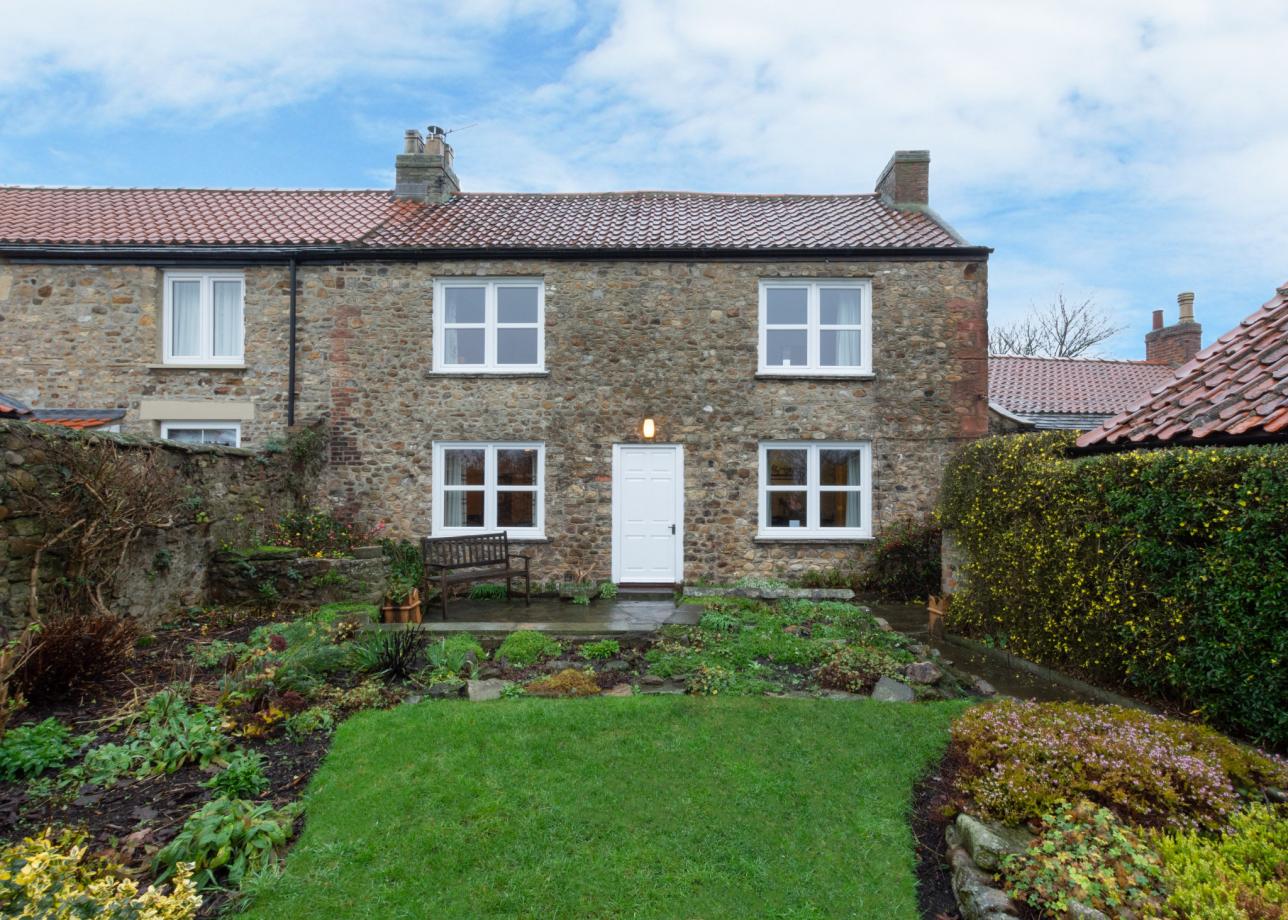 Contacts for accessibility enquiries: Julie CockcroftMobile: 07825415817E-mail: Julie_cockcroft@hotmail.com Welcome The cottage is located on High Green in Catterick Village The entrance driveway is via a small track along High Green and is surrounded by a stone wall.The drive is slightly sloping down from the track and has a solid concrete finish. The main parking area is on the drive, there is space for 2 cars.At a Glance The main entrance has 1 step. There is no lift and no ramp. Bedrooms are located on the 1st floorKitchen, lounge and snug are located on the ground floorBathroom located on 1st FloorToilet located on the ground floorGetting here 6 High Green Catterick Richmond DL10 7LN The nearest bus stop is approximately 200 yards away.The nearest train station is Darlington or Northallerton, approximately 12 miles away. Parking 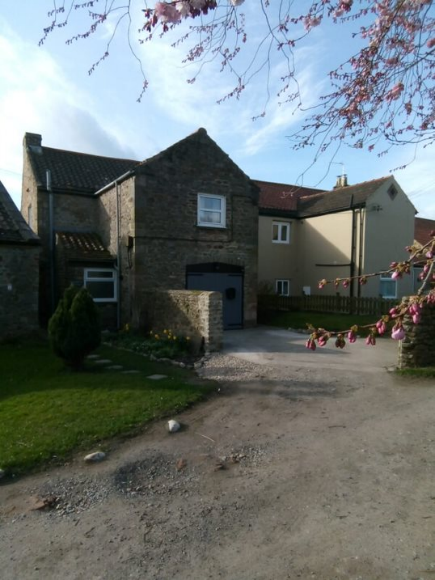 Parking is on the drive, which is located 6m from the main entrance. Parking is free.  Parking for 2 carsThere is on-street parking within walking distance of the cottage.The car parking area is levelled concrete with a very slight slope.From the parking to the main entrance, there are no steps. Arrival Path to main entrance The path from street to the main entrance is an untarmacked road with some cobbles.Key SafeKey safe is located at a height of 130cmMain entrance The main door is side hung and manual. The entrance to the cottage at the front has 1 small step 14cm high, 11cm deep, 40cm wide. The door is 80cm wide with the keyhole 80cm highThe outside lights are automatic but are also controlled by a light switch next to the door inside of the house. Details of location of the keys will be sent to you prior to your holiday.Rear Entrance Access from the drivewaySmall step of 6cmThe door is 80cm wide with the keyhole 96cm highThe outside lights are automatic but are also controlled by a light switch next to the door inside of the house.Getting around inside Stairs lead from the hallway to the first floor bedrooms and bathroom. The stairs are 18cm high and 24cm deep.  There is a single hand rail.Heating is gas central heating throughout. There is a wood burner in the lounge, and radiators in each of the rooms. There are no level changes on the ground floorBedrooms 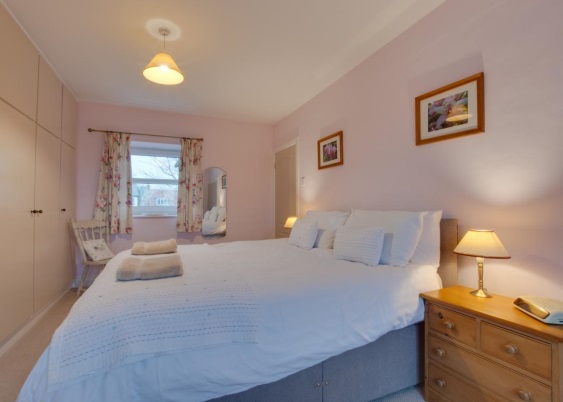 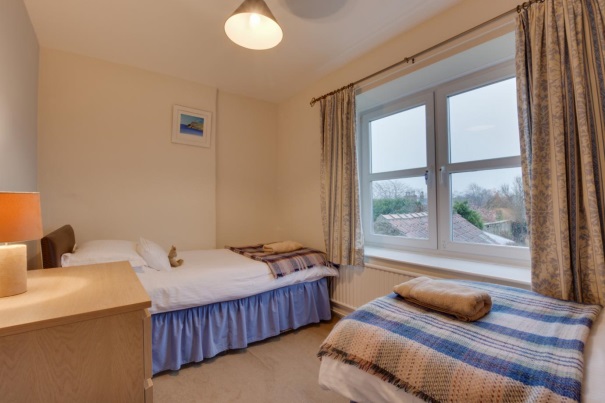 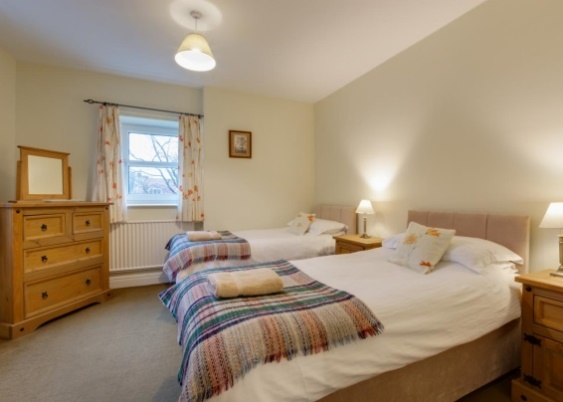 All bedrooms have windowsAll bedrooms are located on the 1st floor – there is no liftBedrooms have ceiling lights and bedside lamps. Lights are halogen and LED.All bedrooms are non-smoking. All bedrooms have fitted carpets. Door widths 76cm.King size bed provided – 5ft x 6ft 6in (150cm x 198cm)Single beds in 2 rooms – 3ft x 6ft 3in (91cm x 190cm)Bed height 65cm from floor to top of mattress (king size bed)Non-feather duvets and pillows provided.Largest transfer space available left or right of bed is 2 square metres.Bathroom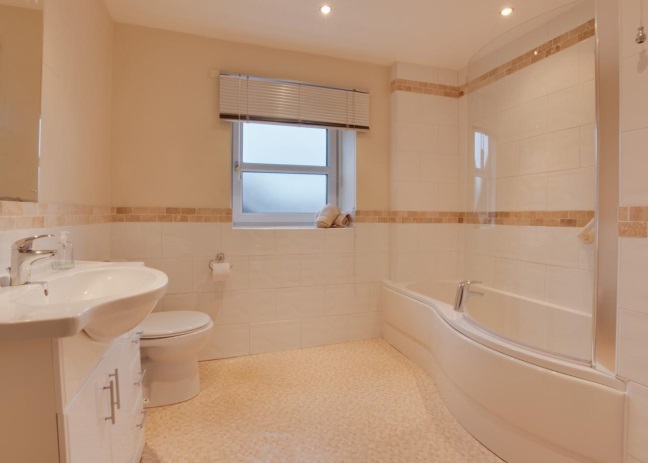 The main bathroom is located on the 1st floor – there is no lift The shower is over the bath.  There is a handrail.There is also a toilet on the ground floor, located off the garageKitchen 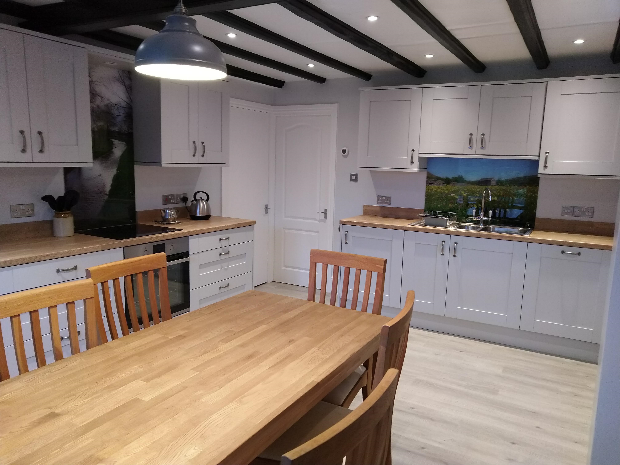 Kitchen area is on the ground floorThe worktop height is standard approximately 90cm.Oven door is traditional opening with hob above which is halogen at standard height.Sink is standard height with cupboards underneath.Standard size front loading washing machine and tumble dryer are provided in the snug.Lighting is spotlight bulbs on ceiling.Minimum of 80cm space between all furniture and worktops.Good contrast between floor, cupboards and other surfaces.Fridge/ freezer available.Microwave available at a approx. 150cm height.Flooring is laminate floor covering.Smoke alarm fitted in hallway.Carbon monoxide alarms are fitted in the kitchen and loungeLounge 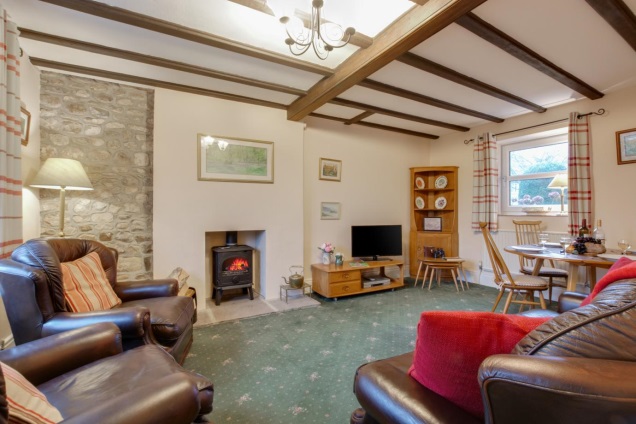 The door is 76cm wideThe Lounge is located on the ground floorThere is a free space of 70cm clear of doors and furniture.Flooring is carpet.Furniture is moveable.One fabric covered sofa and three arm chairs. TV with remote control. Freeview, DVD player and video player.Getting around outside GardenFrom the main entrance to the area, there is 1 step into the garden. Garden is level with paved footpathThere is a cobble path along the side of the property 